Новые порядки проведения ГИА-9 и ГИА-11С 1 сентября 2023 года вступают в силу совместные приказы Минпросвещения России и Рособрнадзора 04.04.2023 № 232/551, и №233/552 которым утверждены новые редакции порядка проведения ГИА-9 и ГИА-11 (далее – Порядок), направленные на совершенствование и упорядочивание их процедур проведения, а также итогового собеседования и итогового сочинения (изложения), в том числе в целях соблюдения прав участников ГИА и повышения объективности проведения экзаменов.В части ГИА-11 приказом предусмотрена возможность для участников экзаменов изменить выбранный ранее уровень ЕГЭ по математике с базового на профильный или наоборот, а для выпускников прошлых лет – изменить или дополнить перечень указанных в заявлениях об участии в ЕГЭ учебных предметов.Изменились сроки, в которые выпускники прошлых лет могут участвовать в ЕГЭ: со следующего года сдавать экзамены они смогут только в резервные сроки основного периода проведения экзаменов.В новой редакции порядка более подробно прописана процедура проведения ЕГЭ по информатике. Сокращены сроки обработки и проверки экзаменационных работ ЕГЭ по информатике до двух календарных дней после проведения экзамена, вместо четырех календарных дней.Для военнослужащих, проходящих военную службу по призыву или контракту, поступающих в военные вузы, предусмотрена возможность подавать заявления об участии в ЕГЭ не только в места регистрации на сдачу ЕГЭ в регионе, где расположен военный вуз, но также и в места регистрации на сдачу ЕГЭ в регионе, где они проходят военную службу по призыву или по контракту.Также изменена дополнительная дата проведения итогового сочинения (изложения): вместо первой рабочей среды мая – вторая среда апреля. Изменены сроки проверки и обработки материалов итогового сочинения (изложения).В части ГИА-9 официально устанавливается возможность проведения итогового собеседования в дистанционной форме. Изменена дополнительная дата проведения итогового собеседования: вместо первого рабочего понедельника мая – третий понедельник апреля. В целях повышения объективности проведения итогового собеседования устанавливается требование о запрете участникам итогового собеседования иметь при себе средства связи, фото-, аудио- и видеоаппаратуру, справочные материалы, письменные заметки и иные средства хранения и передачи информации.Участникам ГИА-9, которые не смогли пройти ГИА-9 в сентябрьские сроки по выбранным учебным предметам, предоставляется право изменить учебные предметы по выбору для повторного прохождения ГИА-9 в следующем году.Кроме того, приказами устанавливается возможность организации для участников экзаменов подачи заявлений об участии в ГИА-9 и ГИА-11 в дистанционной форме.Из новых редакций порядков исключена норма о необходимости выделять в ППЭ отдельные помещения для представителей средств массовой информации и общественных наблюдателей. Регламентированы случаи опоздания участников экзаменов и порядок действий лиц, привлекаемых к организации и проведению экзаменов, при опозданиях и неявке участников.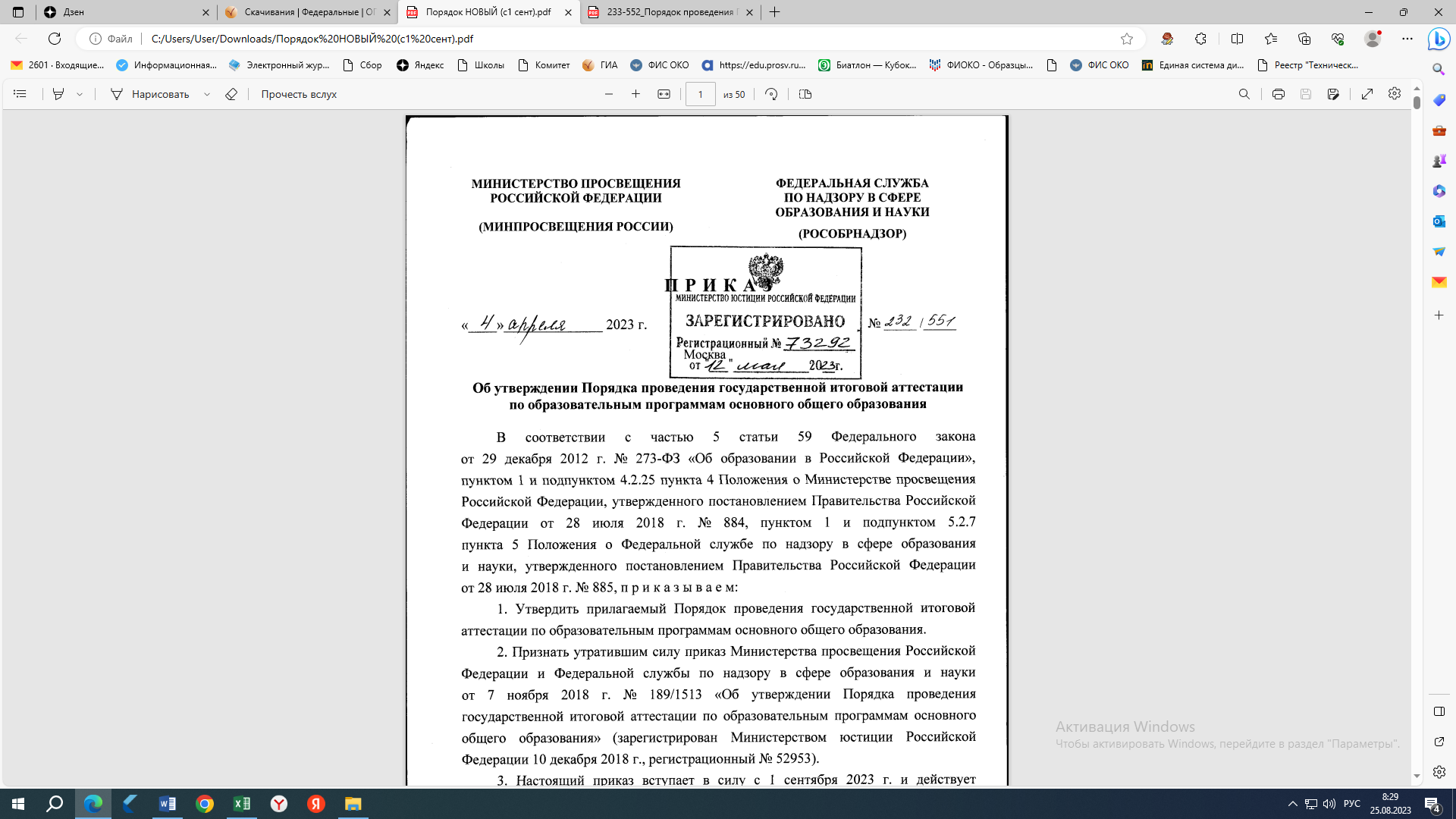 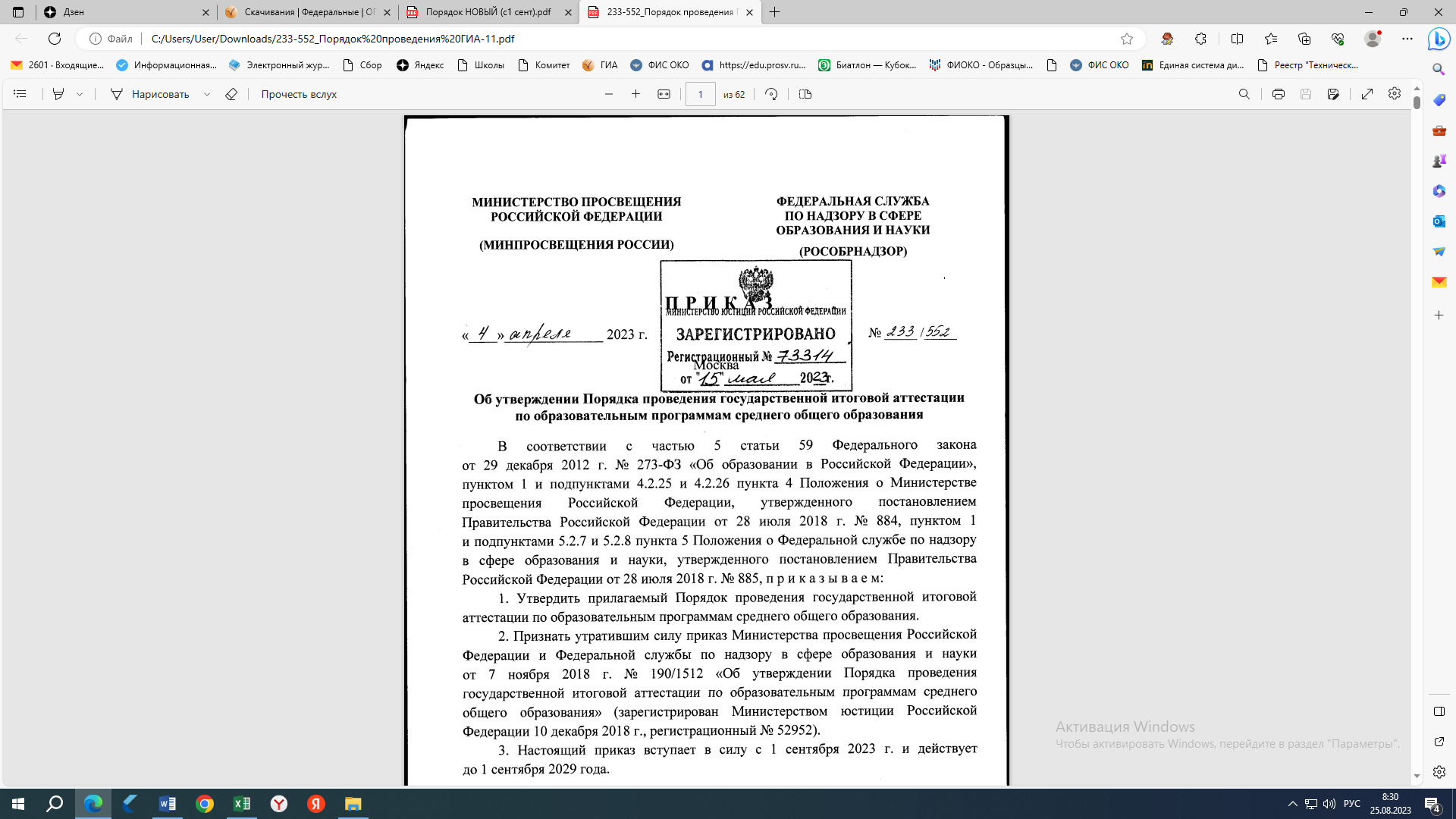 